Первая помощь при укусе клещаКлещи могут быть разносчиками множества заболеваний, в том числе и смертельно опасных. Именно поэтому очень важно знать, какие меры необходимо предпринять для удаления насекомого и профилактики осложнений.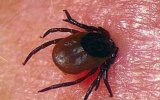 Во время укуса клещ выделяет слюну, в которой находятся болеутоляющие вещества, поэтому человек обычно не сразу замечает укус клеща. Первая помощь при укусе клеща:• Нельзя выдергивать клеща рукой или стряхивать его. Эти действия обычно приводят к тому, что головка клеща отрывается и остается в организме человека. Вытащить ее потом довольно затруднительно.• Далее необходимо извлечь клеща из своего тела. Если действия по удалению клеща произвести правильно и быстро, то возможность передачи возбудителя болезни окажется минимальна.• Перед тем как начать удаление клеща из своего тела, его нужно аккуратно смочить спиртом, мыльным раствором или подсолнечным маслом.Извлечь клеща из раны можно следующими способами:1. С помощью пинцета (можно также пальцами, которые обернуты в марлю) медленно извлеките клеща. Ваши действия при этом должны быть аккуратными, а движения выкручивающими плавными.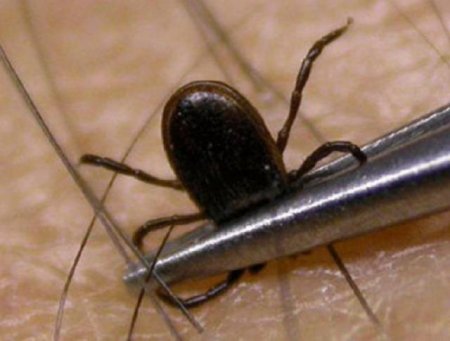 2. Обвяжите ниткой клеща между кожей и основанием головки насекомого. После этого потяните концы нитки в разные стороны.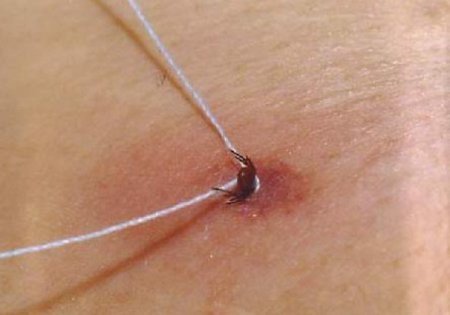 • Если вы не уверены, что можете достать клеща или у вас этот не получается, то можно покапать на место укуса капелькой парафина. Это позволит закрыть паразиту доступ к воздуху. Вскоре клещ задохнется и его можно будет целиком и совершенно безболезненно вытащить.• После того, как вы достали насекомое из вашего тела, то необходимо обработать место укуса зеленкой, йодом или спиртом.• Извлечение клеща проводите лучше в перчатках. Сохраните паразита после удаления его из тела. Это может очень пригодиться впоследствии.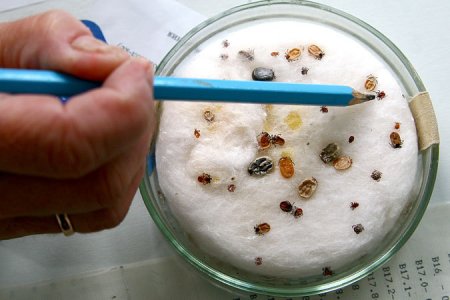 В следующие несколько дней особо наблюдайте за заживлением ранки. Обращаться к врачу после укуса клеща необходимо при следующих обстоятельствах:• Если во время извлечения клеща из ранки головка паразита отделилась и осталась в теле пострадавшего.
• На месте укуса образовалось сильное покраснение или опухоль. 
• В течение месяца после укуса появились следующие состояния: повышение температуры, сыпь, светобоязнь, головная боль, тяжесть при движениях шеи или глаз, боли в мышцах и суставах.  